Kính gửi các gia đình học sinh thân mến, Sau đây là một số hướng dẫn cách truy cập cổng thông tin Clever và SeeSaw.Học sinh sẽ truy cập chương trình Seesaw thông qua Clever. Clever là cổng thông tin trực tuyến dành cho học sinh tiểu học (lớp K-5) Cổng thông tin Clever cho phép truy cập Zearn (Toán), Quaver (Âm nhạc) và các công cụ công nghệ cho giáo dục khác. Mỗi học sinh đều có một tài khoản Clever, sau khi đã đăng nhập vào Clever học sinh sẽ có thể truy cập các chương trình. Tên đăng nhập của học sinh là bốn chữ cái đầu tiên  trong họ của học sinh theo sau đó là ba chữ cái đầu tiên trong tên của học sinh và hai chữ số của năm tốt nghiệp.Ví dụ tên đăng nhập cho học sinh có tên John Smith, tốt nghiệp năm 2030: SmitJoh30Vui lòng hỏi giáo viên của học sinh để biết mật khẩu đăng nhập nếu quý vị cần.Trong Clever, bấm vào biểu tượng Seesaw.  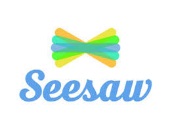 Seesaw là gì? Seesaw là một trang web bảo mật của học khu trong đó học sinh có thể xem các thông báo của giáo viên, xem các đoạn video được đăng lên, đăng bài lên nhật ký của mình và hoàn thành các hoạt động học tập trên đó. Khi học sinh hoàn thành các hoạt động trên Seesaw, giáo viên và phụ huynh của học sinh có thể đăng nhập và xem bài làm tuyệt vời của các em! Làm cách nào để học sinh xem trang cho lớp học của các em? Trong tài khoản của học sinh, học sinh có đường dẫn truy cập vào lớp trên Seesaw của Giáo viên đứng lớp của mình, cũng như các lớp Âm nhạc, Thể dục và Thư viện. Điều quan trọng đối với học sinh là lựa chọn lớp học cụ thể để tham gia. Trong Seesaw: Bấm vào tên của học sinh ở góc trên bên trái Bấm vào tên của lớp cụ thể Học sinh có thể làm gì trong Seesaw? Học sinh có thể... sử dụng các công cụ học tập trong Seesaw để đăng bài lên nhật ký của các em  xem và hồi đáp lại các hoạt động học tập ("bài tập" được giáo viên giao cho) xem thông báo từ giáo viên nhận xét về bài làm của các em Các hoạt động được giao cho học sinh là gì? 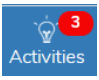 Giáo viên có thể giao các hoạt động cụ thể cho học sinh Trong bất cứ lớp học cụ thể nào, học sinh sẽ thấy thông báo nếu có hoạt động nào cần hoàn thành. Điều này KHÔNG hiển thị trong Ứng dụng của Phụ huynh.  Để hồi đáp một hoạt động… Học sinh bấm vào thẻ "Activities" (Hoạt động) để xem các hoạt động được giao trong một lớp cụ thể mà học sinh tham gia. Nhấn vào +Add Response (Thêm Hồi đáp) 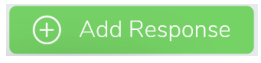 Đọc/lắng nghe chỉ dẫn thực hiện của hoạt động. Hoàn thành hoạt động đó.Hãy nhớ bấm vào biểu tượng dấu chọn màu xanh lá cây (ở phía trên bên phải của bài làm) để nộp bài vào trong nhật ký của học sinh. Nếu đã đăng bài theo hướng dẫn trên đây và không thấy bài có dấu hiệu đã được đăng lên, rất có khả năng là giáo viên chưa xem bài đăng đó, nhưng giáo viên sẽ sớm xem bài. Có những cách nào để học sinh trình bày bài làm của mình? Học sinh có thể sử dụng nhiều công cụ để trình bày bài làm của mình. Đôi khi trong Hoạt động sẽ hướng dẫn cách đăng bài cụ thể, hoặc học sinh có thể làm theo các lựa chọn công cụ sau đây: Hình ảnh - Học sinh có thể chụp và đăng ảnh lên. Hình vẽ - Học sinh có thể vẽ hoặc viết, giống như trên một tấm bảng trắng. Video - Học sinh có thể quay video và đăng video lên. Tài liệu tải lên - Học sinh có thể tải lên một tài liệu học sinh đã tạo, như ảnh hoặc video. Lưu ý - Học sinh có thể gõ nội dung một tin nhắn để đăng lên Đường dẫn - Học sinh có thể đăng lên một đường dẫn đến một nơi khác Nhấn vào biểu tượng dấu chọn màu xanh lá cây để thêm bài làm của học sinh vào nhật ký của học sinh Vui lòng liên lạc giáo viên của con quý vị nếu quý vị có thắc mắc về Seesaw. Khi được quý vị hỗ trợ, chúng tôi có thể tiếp tục vun đắp cho cộng đồng người học trọn đời của trường học chúng tôi! Được chuyển thể từ tác phẩm của Robin Wall